Arbeitsaufträge 5b – Erdkunde – 23.03. – 03.04.20 – Die Alpen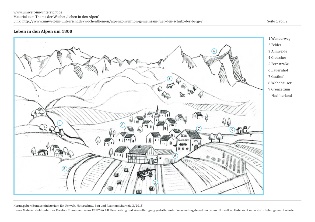 Schaue Dir beide Bilder an (Leben in den Alpen um 1800 / 2015).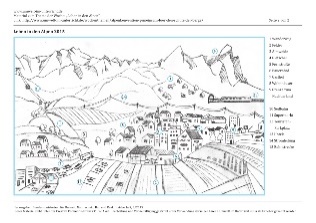 Suche Dir ein Bild aus.Male es bunt an. Notiere in Dein Heft: Überschrift (Die Alpen) und Datum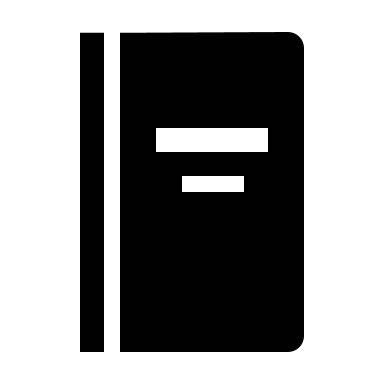 5 Veränderungen von 1800 zu 2015Positiv / negativ hinter Deinen notierten Veränderungen, je nachdem, ob Du sie gut oder schlecht findestMöglichkeiten zur Übernachtung in den Jahren 1800 und 2015Lies beide Texte im Buch S. 140-143.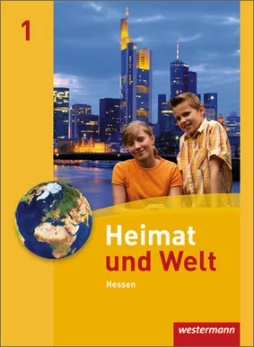 Erstelle im Heft eine Tabelle für die Aktivitäten im Sommer und im Winter (Überschrift und Datum nicht vergessen!).Bearbeite die Aufgaben S.143 Nr. 2 a), c); Nr. 3 
Wortspeicher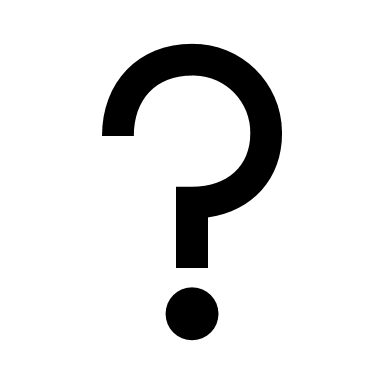 Fremdenverkehrseinrichtung: Das sind Eigenschaften eines Ortes, die für die Besucher/innen (Touristen) wichtig sind, z.B. Wanderwege, Freizeitanlagen, …Langlauf-Loipen: Das sind Spuren, auf denen man mit den Langlaufskiern entlang gleitet. Viel Spaß beim Bearbeiten! 